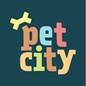 PRAŠYMAS PAKEISTI PREKĘ ARBA GRĄŽINTI SUMOKĖTUS PINIGUSInformacija apie keitimą/grąžinimą (pildo pirkėjas) Prašymo data ____________________Pirkimo data  _____________________Pirkėjo/-os vardas ir pavardė _____________________________________________________________PetCity el. parduotuvės užsakymo numeris (pvz: 200405-CGHF) _________________________________Gyvenamoji vieta, tel.nr., el.paštas  _____________________________________________________________________________________Keitimo/grąžinimo priežastis __________________________________________________________________________________________________________________________________________________________________________Pirkėjo/-os banko pavadinimas ir banko sąskaitos numeris, į kurią yra pageidaujama grąžinti pinigus už prekes __________________________________________________________________________________________________________________________________________________________________________Informacija apie prekę Grąžinamos prekės pavadinimas, barkodas __________________________________________________________________________________________________________________________________________________________________________Prekės(-ių) kaina, grąžinama suma ___________Komentarai (grąžinami pinigai/keičiama prekė kita, kita informacija)_______________________________________________________________________________________________________________________________________________________________________________________________________________________________________________________________LR vartotojų teisių apsaugos įstatymo 20 str. 2d. numato pareigą pardavėjui, nesutinkančiam su vartotojo reikalavimu, atsakyti per 10 kalendorinių dienų nuo vartotojo kreipimosi datos, pateikiant išsamų motyvuotą rašytinį atsakymą, pagrįstą dokumentais. Pirkėja/-as   ___________________________________________________________                              (vardas, pavardė, parašas)PetCity darbuotoja/-as  __________________________________________________PetCity UAB               Įmonės kodas 304087849  PVM mokėtojo kodas LT100010163113 Adresas: Vikingų g. 3A, Vilnius  08105